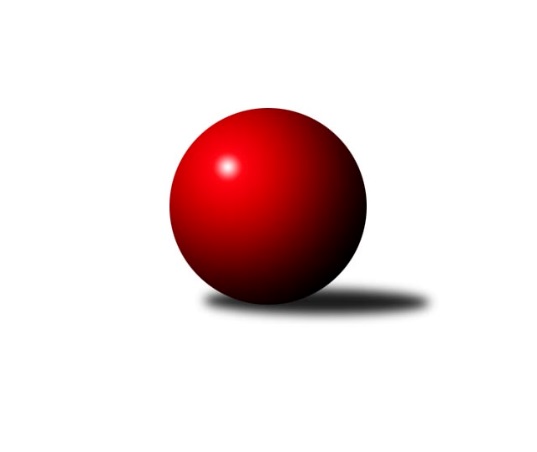 Č.8Ročník 2021/2022	26.3.2022Nejlepšího výkonu v tomto kole: 2578 dosáhlo družstvo: KK Šumperk BKrajský přebor OL 2021/2022Výsledky 8. kolaSouhrnný přehled výsledků:KK Šumperk B	- KK Lipník nad Bečvou ˝A˝	6:2	2578:2498	7.0:5.0	26.3.KS Moravský Beroun 	- TJ Tatran Litovel	7:1	2430:2319	9.0:3.0	26.3.Sokol Přemyslovice ˝B˝	- KK Zábřeh  ˝C˝	5:3	2532:2494	6.5:5.5	26.3.Sokol Přemyslovice ˝B˝	- KK Lipník nad Bečvou ˝A˝	2:6	2496:2512	6.5:5.5	23.3.Tabulka družstev:	1.	Sokol Přemyslovice ˝B˝	7	5	1	1	34.0 : 22.0 	46.0 : 38.0 	 2555	11	2.	KK Lipník nad Bečvou ˝A˝	6	5	0	1	31.0 : 17.0 	39.5 : 32.5 	 2513	10	3.	KK Šumperk B	7	4	0	3	32.5 : 23.5 	46.0 : 38.0 	 2504	8	4.	KK Zábřeh  ˝C˝	7	3	1	3	25.5 : 30.5 	43.5 : 40.5 	 2513	7	5.	KS Moravský Beroun	7	2	0	5	23.0 : 33.0 	38.5 : 45.5 	 2446	4	6.	TJ Tatran Litovel	8	1	0	7	22.0 : 42.0 	38.5 : 57.5 	 2360	2Podrobné výsledky kola:	 KK Šumperk B	2578	6:2	2498	KK Lipník nad Bečvou ˝A˝	Milan Vymazal	 	 236 	 202 		438 	 1:1 	 448 	 	220 	 228		Martin Sekanina	Pavel Košťál	 	 217 	 225 		442 	 1:1 	 402 	 	224 	 178		Daniel Kolář	Patrik Vémola	 	 213 	 207 		420 	 2:0 	 368 	 	187 	 181		Jiří Kolář	Libor Příhoda	 	 182 	 196 		378 	 0:2 	 457 	 	243 	 214		Eva Hradilová	Michal Gajdík	 	 266 	 216 		482 	 2:0 	 412 	 	214 	 198		Ladislav Mandák	René Kaňák	 	 225 	 193 		418 	 1:1 	 411 	 	213 	 198		Jaroslav Peřinarozhodčí: bez  rozhodčíhoNejlepší výkon utkání: 482 - Michal Gajdík	 KS Moravský Beroun 	2430	7:1	2319	TJ Tatran Litovel	Zdeněk Chmela st.	 	 214 	 192 		406 	 1:1 	 403 	 	216 	 187		Ludvík Vymazal	Petr Otáhal	 	 178 	 185 		363 	 2:0 	 322 	 	150 	 172		Jaroslav Ďulík	Erich Retek	 	 216 	 240 		456 	 2:0 	 400 	 	207 	 193		Vlastimil Kozák	Mária Machalová	 	 183 	 176 		359 	 0:2 	 409 	 	195 	 214		Jaromír Janošec	Miloslav Krchov	 	 203 	 205 		408 	 2:0 	 381 	 	189 	 192		Pavel Hampl	Zdeněk Chmela ml.	 	 230 	 208 		438 	 2:0 	 404 	 	202 	 202		Stanislav Brosingerrozhodčí:  Vedoucí družstevNejlepší výkon utkání: 456 - Erich Retek	 Sokol Přemyslovice ˝B˝	2532	5:3	2494	KK Zábřeh  ˝C˝	Michal Oščádal	 	 195 	 201 		396 	 0.5:1.5 	 400 	 	195 	 205		Lubomír Složil	Lukáš Vybíral	 	 192 	 208 		400 	 1:1 	 408 	 	191 	 217		Miroslav Štěpán	Michal Kolář	 	 225 	 241 		466 	 2:0 	 416 	 	199 	 217		Martin Vitásek	Miroslav Ondrouch	 	 200 	 212 		412 	 0:2 	 457 	 	226 	 231		Martin Pěnička	Karel Meissel	 	 210 	 237 		447 	 1:1 	 418 	 	221 	 197		Martin Kopecký	Milan Smékal	 	 201 	 210 		411 	 2:0 	 395 	 	191 	 204		Marek Killarrozhodčí:  Vedoucí družstevNejlepší výkon utkání: 466 - Michal Kolář	 Sokol Přemyslovice ˝B˝	2496	2:6	2512	KK Lipník nad Bečvou ˝A˝	Michal Kolář	 	 219 	 234 		453 	 2:0 	 407 	 	210 	 197		Zdeněk Khol	Miroslav Ondrouch	 	 208 	 185 		393 	 1:1 	 410 	 	203 	 207		Jaroslav Peřina	Karel Meissel	 	 214 	 214 		428 	 2:0 	 371 	 	191 	 180		Michal Mainuš	Lukáš Vybíral	 	 205 	 199 		404 	 0:2 	 458 	 	237 	 221		Petr Hendrych	Milan Smékal	 	 208 	 199 		407 	 0.5:1.5 	 423 	 	208 	 215		Eva Hradilová	Jiří Kankovský	 	 212 	 199 		411 	 1:1 	 443 	 	211 	 232		Ladislav Mandákrozhodčí:  Vedoucí družstevNejlepší výkon utkání: 458 - Petr HendrychPořadí jednotlivců:	jméno hráče	družstvo	celkem	plné	dorážka	chyby	poměr kuž.	Maximum	1.	Michal Gajdík 	KK Šumperk B	440.75	302.5	138.3	5.9	3/3	(482)	2.	Martin Sedlář 	KK Šumperk B	440.17	293.3	146.8	3.5	2/3	(481)	3.	Eva Hradilová 	KK Lipník nad Bečvou ˝A˝	438.50	293.1	145.4	3.3	4/4	(457)	4.	Michal Kolář 	Sokol Přemyslovice ˝B˝	438.20	305.1	133.1	5.9	2/3	(466)	5.	Martin Macas 	TJ Tatran Litovel	436.73	302.5	134.3	3.3	3/4	(468)	6.	Miroslav Štěpán 	KK Zábřeh  ˝C˝	436.63	296.9	139.7	6.0	4/4	(464)	7.	Michal Oščádal 	Sokol Přemyslovice ˝B˝	436.00	306.0	130.0	6.0	2/3	(469)	8.	Ladislav Mandák 	KK Lipník nad Bečvou ˝A˝	434.63	294.8	139.9	7.3	4/4	(458)	9.	Miroslav Ondrouch 	Sokol Přemyslovice ˝B˝	434.58	306.2	128.4	9.3	3/3	(448)	10.	Erich Retek 	KS Moravský Beroun 	433.08	294.9	138.2	8.1	4/4	(456)	11.	Martin Vitásek 	KK Zábřeh  ˝C˝	431.17	303.6	127.5	8.0	4/4	(463)	12.	Petr Hendrych 	KK Lipník nad Bečvou ˝A˝	430.17	291.5	138.7	4.2	3/4	(458)	13.	Jaroslav Vymazal 	KK Šumperk B	430.00	298.2	131.8	7.6	3/3	(470)	14.	Jiří Kankovský 	Sokol Přemyslovice ˝B˝	429.50	288.9	140.6	5.6	3/3	(444)	15.	Pavel Košťál 	KK Šumperk B	428.00	302.0	126.0	6.3	2/3	(442)	16.	Karel Meissel 	Sokol Přemyslovice ˝B˝	424.10	298.2	125.9	9.2	2/3	(447)	17.	Zdeněk Chmela  ml.	KS Moravský Beroun 	423.42	287.9	135.5	6.0	4/4	(470)	18.	Martin Pěnička 	KK Zábřeh  ˝C˝	422.08	281.1	141.0	5.5	4/4	(457)	19.	Lukáš Vybíral 	Sokol Přemyslovice ˝B˝	421.17	291.1	130.1	8.3	3/3	(446)	20.	Milan Vymazal 	KK Šumperk B	417.33	295.1	122.2	9.4	3/3	(438)	21.	Jaromír Janošec 	TJ Tatran Litovel	416.53	288.7	127.9	7.5	3/4	(432)	22.	Jaroslav Peřina 	KK Lipník nad Bečvou ˝A˝	416.50	288.7	127.8	6.5	3/4	(432)	23.	Zdeněk Chmela  st.	KS Moravský Beroun 	414.17	300.9	113.3	9.5	4/4	(433)	24.	Stanislav Brosinger 	TJ Tatran Litovel	412.60	279.9	132.8	6.2	4/4	(454)	25.	Miloslav Krchov 	KS Moravský Beroun 	412.00	291.7	120.3	7.3	4/4	(436)	26.	Marek Killar 	KK Zábřeh  ˝C˝	410.42	294.1	116.3	9.2	4/4	(448)	27.	Miroslav Bodanský 	KK Zábřeh  ˝C˝	410.17	288.2	122.0	9.8	3/4	(430)	28.	René Kaňák 	KK Šumperk B	407.83	287.0	120.8	9.0	2/3	(449)	29.	Milan Smékal 	Sokol Přemyslovice ˝B˝	407.75	282.6	125.1	7.9	2/3	(411)	30.	Patrik Vémola 	KK Šumperk B	405.75	282.9	122.8	8.9	3/3	(445)	31.	Daniel Kolář 	KK Lipník nad Bečvou ˝A˝	403.00	278.0	125.0	10.5	4/4	(426)	32.	Lubomír Složil 	KK Zábřeh  ˝C˝	401.17	282.8	118.3	11.5	4/4	(431)	33.	Ondřej Smékal 	Sokol Přemyslovice ˝B˝	399.00	291.3	107.8	8.0	2/3	(412)	34.	Ludvík Vymazal 	TJ Tatran Litovel	398.90	278.6	120.4	7.5	4/4	(433)	35.	Daniel Krchov 	KS Moravský Beroun 	394.17	282.7	111.5	9.5	3/4	(414)	36.	Michal Mainuš 	KK Lipník nad Bečvou ˝A˝	391.83	282.5	109.3	9.7	3/4	(423)	37.	Václav Jeřábek 	KK Šumperk B	391.00	283.5	107.5	10.5	2/3	(425)	38.	Jiří Kolář 	KK Lipník nad Bečvou ˝A˝	374.17	263.0	111.2	13.3	3/4	(387)	39.	Pavel Hampl 	TJ Tatran Litovel	373.00	267.3	105.7	14.1	4/4	(386)	40.	Petr Otáhal 	KS Moravský Beroun 	369.00	272.7	96.3	16.3	3/4	(393)		Martin Sekanina 	KK Lipník nad Bečvou ˝A˝	448.00	298.0	150.0	9.0	1/4	(448)		Kamila Macíková 	KK Lipník nad Bečvou ˝A˝	446.00	294.0	152.0	5.0	1/4	(446)		Jan Špalek 	KK Lipník nad Bečvou ˝A˝	429.00	289.0	140.0	4.0	1/4	(429)		Jaroslav Sedlář 	KK Šumperk B	420.00	305.0	115.0	6.0	1/3	(420)		Jiří Vrobel 	TJ Tatran Litovel	415.00	289.0	126.0	8.0	1/4	(426)		Jiří Zapletal 	Sokol Přemyslovice ˝B˝	409.00	280.0	129.0	9.0	1/3	(409)		Zdeněk Khol 	KK Lipník nad Bečvou ˝A˝	407.00	296.0	111.0	15.0	1/4	(407)		Martin Kopecký 	KK Zábřeh  ˝C˝	406.25	287.5	118.8	9.3	2/4	(418)		Vlastimil Kozák 	TJ Tatran Litovel	400.00	294.0	106.0	12.0	1/4	(400)		Libor Příhoda 	KK Šumperk B	396.00	278.0	118.0	11.0	1/3	(406)		Mária Machalová 	KS Moravský Beroun 	390.50	293.5	97.0	12.5	1/4	(422)		Daniel Herold 	KS Moravský Beroun 	383.00	302.0	81.0	20.0	1/4	(383)		Dušan Žouželka 	TJ Tatran Litovel	380.00	266.0	114.0	11.0	1/4	(380)		Filip Zapletal 	TJ Tatran Litovel	377.00	257.5	119.5	15.0	2/4	(391)		Karel Stojkovič 	TJ Tatran Litovel	362.50	245.0	117.5	12.0	2/4	(412)		Jaroslav Ďulík 	TJ Tatran Litovel	330.00	242.5	87.5	15.5	2/4	(338)Sportovně technické informace:Starty náhradníků:registrační číslo	jméno a příjmení 	datum startu 	družstvo	číslo startu26640	René Kaňák	26.03.2022	KK Šumperk B	4x24466	Martin Kopecký	26.03.2022	KK Zábřeh  ˝C˝	3x22107	Martin Sekanina	26.03.2022	KK Lipník nad Bečvou ˝A˝	1x15712	Ladislav Mandák	26.03.2022	KK Lipník nad Bečvou ˝A˝	5x25992	Jaroslav Peřina	26.03.2022	KK Lipník nad Bečvou ˝A˝	5x6034	Zdeněk Khol	23.03.2022	KK Lipník nad Bečvou ˝A˝	1x25573	Mária Machalová	26.03.2022	KS Moravský Beroun 	3x22841	Vlastimil Kozák	26.03.2022	TJ Tatran Litovel	1x22925	Libor Příhoda	26.03.2022	KK Šumperk B	3x25135	Daniel Kolář	26.03.2022	KK Lipník nad Bečvou ˝A˝	4x
Hráči dopsaní na soupisku:registrační číslo	jméno a příjmení 	datum startu 	družstvo	Program dalšího kola:9. kolo2.4.2022	so	12:00	KK Zábřeh  ˝C˝ - TJ Tatran Litovel	2.4.2022	so	14:00	KS Moravský Beroun  - KK Lipník nad Bečvou ˝A˝	2.4.2022	so	15:00	Sokol Přemyslovice ˝B˝ - KK Šumperk B	Nejlepší šestka kola - absolutněNejlepší šestka kola - absolutněNejlepší šestka kola - absolutněNejlepší šestka kola - absolutněNejlepší šestka kola - dle průměru kuželenNejlepší šestka kola - dle průměru kuželenNejlepší šestka kola - dle průměru kuželenNejlepší šestka kola - dle průměru kuželenNejlepší šestka kola - dle průměru kuželenPočetJménoNázev týmuVýkonPočetJménoNázev týmuPrůměr (%)Výkon4xMichal GajdíkŠumperk B4824xMichal GajdíkŠumperk B113.124824xMichal KolářPřemyslov. B4663xMichal KolářPřemyslov. B112.084661xMartin PěničkaZábřeh C4573xErich RetekKS Moravský Ber111.844562xEva HradilováKK Lipník A4572xMartin PěničkaZábřeh C109.924571xErich RetekKS Moravský Ber4562xKarel MeisselPřemyslov. B107.514472xMartin SekaninaKK Lipník A4483xZdeněk Chmela ml.KS Moravský Ber107.43438